2. STROJI IN PRIPOMOČKI NA VRTU IN POLJUZa uvod si poglej spodnji posnetek in zapiši katere stroje si vse videl.  Obkroži tiste, ki so delali na polju. Delo na poljuČe še nisi napisal kot je zapisal Jošt  zapiši, da polja in večje njive obdelujemo s stroji, vrt pa z različnimi orodji in pripomočki.  Oglej si slike in besedilo v učbeniku na straneh 72 in 73.  Zapiši tudi odgovor na vprašanje na strani 73.  Zapiši imena orodij in pripomočkov, ki jih vidiš na sliki.  Poznaš še katerega, ki ga ni na sliki?  Orodja in pripomočke tudi nariši. Poleg zapiši kaj z njimi počnemo. Na primer takole:       LOPATA  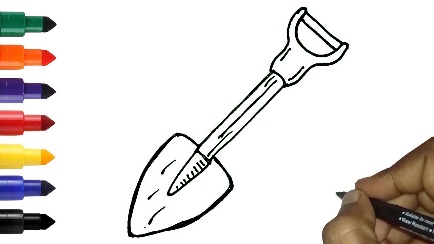 prekopavamo  zemljo SADILNI KLIN   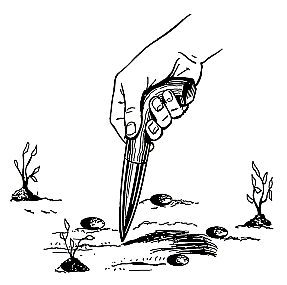 sadimo sadike         KOPRENA   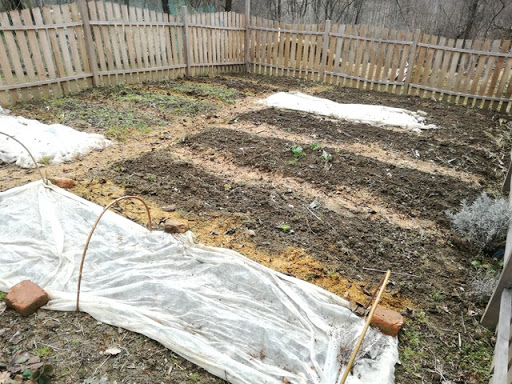 pokrijemo, zavarujemo pridelek